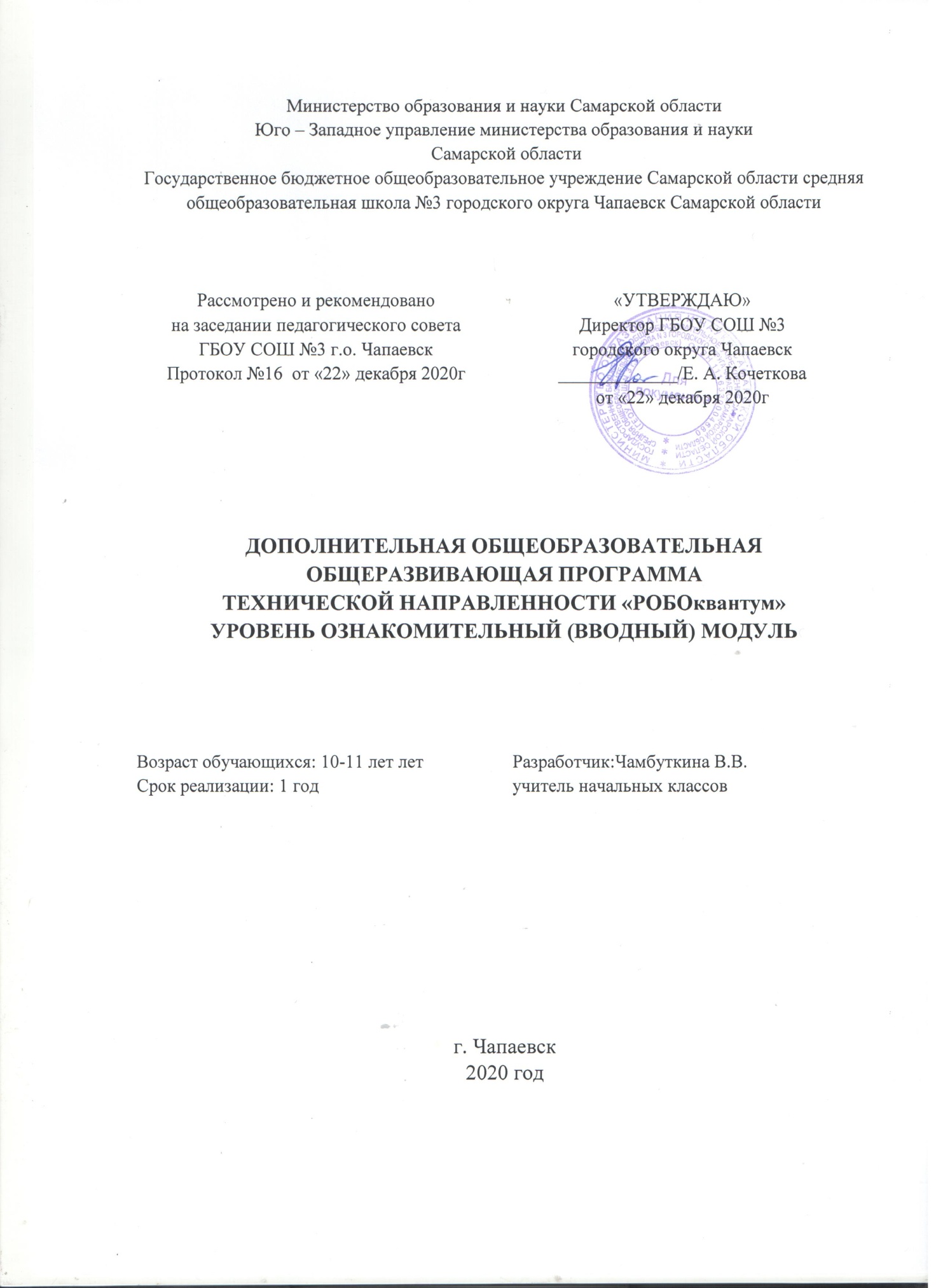 ПОЯСНИТЕЛЬНАЯ ЗАПИСКАВ настоящее время автоматизация достигла такого уровня, при котором технические объекты выполняют не только функции по обработке материальных предметов, но и начинают выполнять обслуживание и планирование. Человекоподобные роботы уже выполняют функции секретарей и гидов. Робототехника уже выделена в отдельную отрасль.Робототехника - это проектирование, конструирование и программирование всевозможных интеллектуальных механизмов - роботов, имеющих модульную структуру и обладающих мощными микропроцессорами.Дополнительная общеобразовательная «Робоквантум» - относится к программам технической направленности и предусматривает развитие творческих способностей детей, формирование начальных технических знаний и умений, а также овладение soft и hard компетенциями.Программа разработана в соответствии с Письмом Минобрнауки РФ от 11.12.2006 г. № 06-1844 «О примерных требованиях к программам дополнительного образования детей», Федеральным законом Российской Федерации «Об образовании в Российской Федерации» от 29 декабря 2012 г. № 273-ФЗ, Порядком организации и осуществления образовательной деятельности по дополнительным общеобразовательным программам (приказ Минобрнауки от 29.08.2013г. № 1008) и отвечает требованиям «Концепции развития дополнительного образования» от 4 сентября 2014 года (Распоряжение Правительства РФ от 04.09.2014 № 1726-р). Положение  о мини-кванториуме «Квантум 3»Актуальность программы обусловлена социальным заказом общества на технически грамотных специалистов в области робототехники, максимальной эффективностью развития технических навыков со школьного возраста; передачей сложного технического материала в простой доступной форме; реализацией личностных потребностей и жизненных планов; реализацией проектной деятельности школьниками на базе современного оборудования. А также повышенным интересом детей школьного возраста к робототехнике.Цель программы: создание условий для развития научно-технического и творческого потенциала личности ребёнкаЗадачи рабочей программы: 1. Обучающие: формировать умения и навыки конструирования;приобретать первый опыт при решении конструкторских задач по механике; познакомить с программированием в компьютерной среде моделирования LEGO ;2. Развивающие:развивать научно-технический и творческий потенциал личности ребенка путем организации его деятельности в процессе интеграции начального инженерно-технического конструирования и основ робототехники.развивать познавательный интерес к робототехнике и предметам естественнонаучного цикла – физика, технология, информатика.развивать творческую активность, самостоятельность в принятии оптимальных решений в различных ситуациях;развивать внимание, оперативную память, воображение, мышление (логического, комбинаторного, творческого).4.Воспитывающие:воспитывать ответственность, высокую культуру, дисциплину, коммуникативные способности. Основными педагогическими принципами, обеспечивающими реализацию программы  являются: принцип доступности, последовательности и  систематичности внеурочной деятельности, принцип индивидуализации и дифференциации обучения; принцип максимального разнообразия предоставленных возможностей для развития личности; принцип возрастания роли внеурочной работы;  принцип  помощи и наставничества, принцип творчества. В процессе реализации рабочей программы использовалась технология деятельностного подхода, информационные технологии обучения , технология использования в обучении игровых методов.  Реализация данной программы — один учебный год, периодичность — 2 часа в неделю.Планируемые результаты освоения общеразвивающей программы технической направленности «РОБОквантум»ЛИЧНОСТНЫЕУ учащихся будут сформированы:умения самостоятельно и творчески реализовывать собственные замыслыумения делать выбор, при поддержке других участников группы и педагога в предложенных ситуациях общения и сотрудничества, опираясь на общие для всех простые правила поведения. умения  формировать учебную мотивацию, осознанность учения и личной ответственностиумения формировать эмоциональное отношение к учебной деятельности и общее представление о моральных нормах поведения.могут быть сформированы:качества внимательности, настойчивости, целеустремленности, умения преодолевать трудности – качеств весьма важных в практической деятельности любого человека качества любознательности, сообразительности при выполнении разнообразных заданий проблемного и эвристического характера ПРЕДМЕТНЫЕУчащиеся научатся:	правилам безопасной работы распознавать основные компоненты конструкторов ЛЕГОприемам и опыту конструирования с использованием специальных элементов, и других объектов и т.д.;использовать основные алгоритмические конструкции для решения задач;конструировать различные модели; использовать созданные программы;Учащиеся получат возможность научиться:распознавать конструктивные особенности различных моделей, сооружений и механизмов;знать компьютерную среду, включающую в себя графический язык программирования;распознавать конструктивные особенности различных роботов;
                 МЕТАПРЕДМЕТНЫЕРЕГУЛЯТИВНЫЕУчащиеся научатся:ставить цель планировать последовательность шагов алгоритма для достижения цели; создавать творческие работы, планировать достижение этой целиосуществлять итоговый и пошаговый контроль по результату; Учащиеся получат возможность научиться:  вносить коррективы в действия в случае расхождения результата решения задачи на основе ее оценки и учета характера сделанных ошибок;оценивать получающийся творческий продукт и соотносить его с изначальным замыслом, выполнять по необходимости коррекции либо продукта, либо замысла.создавать вспомогательные эскизы в процессе работы;ПОЗНАВАТЕЛЬНЫЕУчащиеся научатся:  поиску информации в информационных архивах и информационных образовательных ресурсах;использовать средства информационных и коммуникационных технологий для решения коммуникативных, познавательных и творческих задач проводить сравнение, классификацию по заданным критериям; Учащиеся получат возможность научиться: устанавливать аналогии, причинно-следственные связи; синтезировать, составлять целое из частей, в том числе самостоятельное достраивание с восполнением недостающих компонентов;  моделировать, преобразовывать объект из чувственной формы в модель, где выделены существенные характеристики объекта (пространственно-графическая или знаково-символическая); КОММУНИКАТИВНЫЕУчащиеся научатся:работать в паре и коллективе;создавать творческие проекты в группах, эффективно распределть обязанностивыслушивать собеседника и вести диалог; признавать возможность существования различных точек зрения и права каждого иметь свою; Учащиеся получат возможность научиться:планировать учебное сотрудничество с учителем и сверстниками — определять цели, функций участников, способов взаимодействия;разрешать конфликты – выявление, идентификация проблемы, поиск и оценка альтернативных способов разрешения конфликта, принятие решения и его реализация;СОДЕРЖАНИЕ КУРСАДанная программа включает 5 разделов. Раздел 1. «Основы конструирования» (8 часов)  - знакомство с названиями основных деталей, в том числе моторов и датчиков, учатся основам конструирования и создание  общего проекта. Данный раздел включает в себя темы: названия и принципы крепления деталей (2ч.); простейшие механизмы (2ч.) ; конструирование общего проекта «небоскрёб» 2 ч.). Раздел 2. «Основы управления роботом» (13 часов) – создание алгоритма для приведения сконструированных роботов в движение, усовершенствование уже готовых в программе алгоритмов. Раздел включает в себя темы:  одномоторный гонщик (2 ч.); преодоление горки (2 ч.) робот – тягач (2 ч.) шагающие роботы (2 ч.); синхронное управление двигателем (2 ч.).Раздел 3 «Игры роботов» ( 4 часа) – занятия происходят в игровой форме, учатся удалённому управлению, а так же проводят соревнования, популяризуют новые виды роботов, для победы в соревнованиях.Раздел включает в себя темы: царь горы (2 ч.) управляемый футбол роботов (2 ч.).Раздел 4  «Состязания роботов» ( 4часа)  - подготовка команд для участия в состязаниях роботов различных уровней, учатся правильно задавать алгоритм роботу, для правильного выполнения задания. Раздел включает в себя темы: следование линии (1 ч.); лабиринт (2 ч.); перетягивание каната (1 ч.) Раздел 5 « Творческий проект» (4 часа) – разработка творческих проектов на тематику «роботы – помощники человека».Раздел включает в себя темы: роботы помощники человека (2 ч.), представление творческих проектов (2 ч.) Основная литератураБарсуков, А.П. Кто есть кто в робототехнике / А.П. Барсуков. - М.: Книга по Требованию, 2014. - 128 c.«Робототехника для детей и родителей» С.А. Филиппов, Санкт-Петербург «Наука» 2015 - 195 с.Дополнительная литератураКомарова Л.Г. «Строим из LEGO» (моделирование логических отношений и объектов реального мира средствами конструктора LEGO). — М.; «ЛИНКА — ПРЕСС», 2012Энциклопедический словарь юного техника. – М., «Педагогика», 1988 –463 с.Я, робот. Айзек Азимов. Серия: Библиотека приключений. М: Эксмо, 2002 СПИСОК ИСТОЧНИКОВ ИНФОРМАЦИИНормативно-правовые актыФедеральный государственный образовательный стандарт начального общего образования, 2015г.Санитарные правила и нормы для начальной школы, 2018г. Литература«Образовательная  робототехника  во  внеурочной  деятельности  младших школьников в условиях введения ФГОС НОО », В. Н. Халамов и др. 2012 г., Челябинский дом печати.«Уроки Лего –конструирования в школе», Злаказов А.С., Горшков Г.А., 2011 г., БИНОМ.«Робототехника для детей и родителей», Филиппов С.А., 2010 г.Интернет-ресурсыВ.С. Козлова, Робототехника в образовании [электронный ресурс]//http://lego.rkc-74.ru/index.php/2009-04-03-08-35-17А.А. Тузов, Что такое робототехника для школьника [электронный ресурс] http://fb.ru/article/352762/chto-takoe-robototehnika-dlya-shkolnikovОрганизация внеурочной деятельности в образовательной робототехнике [электронный ресурс] https://kopilkaurokov.ru/ vneurochka/prochee/tiezis_orghanizatsiia_vnieurochnoi_dieiatiel_nosti_v_obrazovatiel_noi_robototieЦуканова Т.В. Обобщение опыта «Робототехника как ИКТ во внеурочной деятельности младших школьников [электронный ресурс] https://multiurok.ru/files/obobshchieniie-opyta-robototiekhnika-kak-ikt-vo-vnieurochnoi-dieiatiel-nosti-mladshikh-shkol-nikov.html Содержание программного материалаКоличество часов1Вводное занятие. Инструктаж по технике безопасности12Раздел 1. Основы конструирования83Раздел 2.Основы управления роботом134Раздел 3.Игры роботов45Раздел 4.Состязания роботов46Раздел 5. Творческий проект 4ИТОГО34